                 FZ.2380.16.L.24.2024INFORMACJA Z OTWARCIA OFERTDotyczy postępowania o udzielenie zamówienia publicznego na:DOSTAWĘ AKCESORIÓW KOMPUTEROWYCH (postępowanie 16/L/24)Zamawiający, Komenda Wojewódzka Policji w Białymstoku, działając na podstawie art. 222 ust. 5 ustawy Prawo zamówień publicznych (tekst jedn. Dz. U. z 2023 r. poz. 1605 ze zm.), przekazuje poniższe informacje:Zestawienie złożonych w postępowaniu ofert:Zadanie nr 1 Zadanie nr 2 Zadanie nr 3Białystok, dnia 29 maja 2024 rokuBiałystok, dnia 29 maja 2024 rokuBiałystok, dnia 29 maja 2024 rokuBiałystok, dnia 29 maja 2024 rokuBiałystok, dnia 29 maja 2024 roku                         ZastępcaKomendanta Wojewódzkiego Policji w Białymstoku                         ZastępcaKomendanta Wojewódzkiego Policji w Białymstoku                         ZastępcaKomendanta Wojewódzkiego Policji w BiałymstokuNr ofertyNazwa(firma)i adres WykonawcyCena ofertowa brutto(w zł)1WRCOMPUTERS Łukasz Kacaul. Azaliowa 44, 26-652 Janiszew94.279,50 zł2ALTARE Sp. z o.o.ul. Warszawska 151, 25-547 Kielce88.508,90 zł4SYRIANA Joanna Fischerul. Porębskiego 28/17, 80-180 Gdańsk88.972,05 zł6ComTimeul. Jana Kasprowicza 54, 01-871 Warszawa99.986,04 zł7CEZAR Cezary Machnio i Piotr Gębka Sp. z o.o.ul. Wolność 8 lok. 4, 26-600 Radom97.938,75 zł8HELICA Sp. z o.o.ul. Raszyńska 25, 02-033 Warszawa84.751,00 złNr ofertyNazwa(firma)i adres WykonawcyCena ofertowa brutto(w zł)2ALTARE Sp. z o.o.ul. Warszawska 151, 25-547 Kielce77.900,99 zł3SALTAR Group Sp. z o.o.Barwinek 5/26, 25-150 Kielce87.191,32 zł4SYRIANA Joanna Fischerul. Porębskiego 28/17, 80-180 Gdańsk59.507,40 zł5CENTRUM INFORMATYKI ZETO S.A.ul. Skorupska 9, 15-048 Białystok66.001,80 zł7CEZAR Cezary Machnio i Piotr Gębka Sp. z o.o.ul. Wolność 8 lok. 4, 26-600 Radom94.568,55 zł8HELICA Sp. z o.o.ul. Raszyńska 25, 02-033 Warszawa61.440,00 zł9NETKOM Przemysław Rafałowskiul. Waryńskiego 53a, 27-400 Ostrowiec Świętokrzyski59.935,00 złNr ofertyNazwa(firma)i adres WykonawcyCena ofertowa brutto(w zł)2ALTARE Sp. z o.o.ul. Warszawska 151, 25-547 Kielce11.483,51 zł4SYRIANA Joanna Fischerul. Porębskiego 28/17, 80-180 Gdańsk9.163,50 zł6ComTimeul. Jana Kasprowicza 54, 01-871 Warszawa12.101,51 zł7CEZAR Cezary Machnio i Piotr Gębka Sp. z o.o.ul. Wolność 8 lok. 4, 26-600 Radom11.592,75 zł8HELICA Sp. z o.o.ul. Raszyńska 25, 02-033 Warszawa10.636,00 zł9NETKOM Przemysław Rafałowskiul. Waryńskiego 53a, 27-400 Ostrowiec Świętokrzyski11.755,00 zł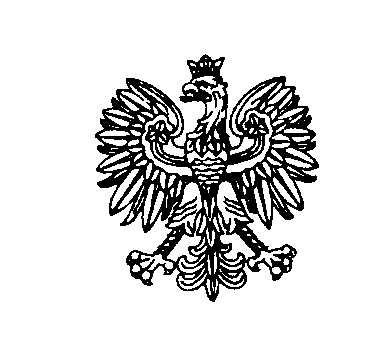 